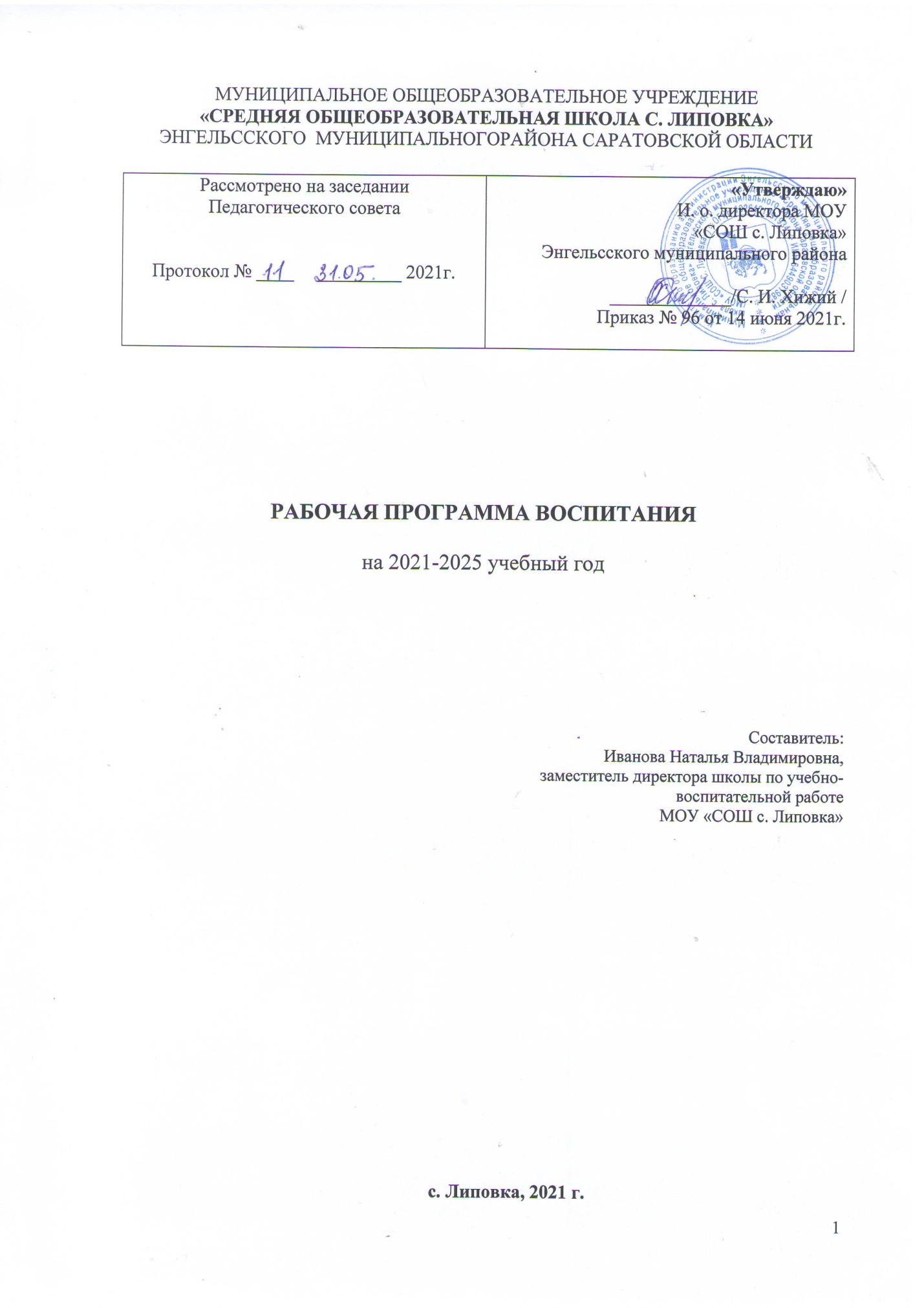 СОДЕРЖАНИЕПояснительная записка …………………………………………………………….31.     Особенности организуемого в школе воспитательного процесса …………32.     Цель и задачи воспитания ……………………………………………………53.     Виды и формы и содержание деятельности ……………………………….. 93.1.  Модуль «Ключевые общешкольные дела»………………………………….93.2.  Модуль «Классное руководство» ………………………………………….. 113.3.  Модуль  «Курсы внеурочной деятельности»……………………………… 123.4.  Модуль «Школьный урок»…………………………………………………. 143.5.  Модуль  «Самоуправление  и детские общественные объединения»…… 143.6.Модуль «Профориентация»……………………………………………… …. 153.7.  Модуль «Организация предметно-эстетической среды»…………………  163.8.  Модуль «Работа с родителями» ……………………………………………  164.     Анализ воспитательного процесса …………………………………………  175.     Система поощрения социальной успешности и проявлений активной           жизненной позиции обучающихся…………………………………………18Список используемой литературы ……………………………………………….20ПОЯСНИТЕЛЬНАЯ ЗАПИСКАПрограмма воспитания МОУ «СОШ с. Липовка» (далее – Программа) разработана в соответствии с методическими рекомендациями «Примерная программа воспитания», утвержденной 02.06.2020 года на заседании Федерального учебно-методического объединения по общему образованию, с Федеральными государственными образовательными стандартами (далее – ФГОС) общего образования.Данная программа воспитания направлена на приобщение обучающихся к российским традиционным духовным ценностям, правилам и нормам поведения в российском обществе, а также решение проблем гармоничного вхождения школьников в социальный мир и налаживания ответственных взаимоотношений с окружающими их людьми. Воспитательная программа показывает, каким образом педагогимогут реализовать воспитательный потенциал их совместной с детьми деятельности.Воспитательная программа является обязательной частью основных образовательных программ МОУ «Средней общеобразовательной школы с. Липовка» и призвана помочь всем участникам образовательного процесса реализовать воспитательный потенциал совместной деятельности и тем самым сделать школу воспитывающей организацией.Вместе с тем, Программа призвана обеспечить достижение обучающимся личностных результатов, определенные ФГОС: формировать у них основы российской идентичности; готовность к саморазвитию; мотивацию к познанию и обучению; ценностные установки и социально-значимые качества личности; активное участие в социально-значимой деятельности школы.Данная программа воспитания показывает систему работы с обучающимися в школе.1. ОСОБЕННОСТИ ОРГАНИЗУЕМОГО В ШКОЛЕВОСПИТАТЕЛЬНОГО ПРОЦЕССАМуниципальное общеобразовательное учреждение «Средняя общеобразовательная школа с. Липовка» расположена  в селе ЛиповкаЭнгельсского района. Особенностью  учебно-воспитательного  процесса  в  школе  является  то,  учащиеся  школы проживают  на  территории с. Липовкаи  близлежащих   сёл Осиновка, Старицкое, с. Фурмановка Марксовского района.  Подвоз  назанятия осуществляется  школьным автобусом. Значительная часть семей связана со школой  тесными  узами:  учились  дети,  внуки.  Эта  особенность  играет  важную  роль  в воспитательном  процессе,  способствует  формированию  благоприятного  микроклимата, доверительных  отношений,  укреплению  традиций,  лучшему  взаимопониманию  родителей,учащихся и учителей не только в школе, но и в поселении в целом.  В зависимости от данных факторов  построен  учебный  и  воспитательный  процесс,  осуществляется  внеурочная деятельность, работают кружки и секции дополнительного образования ДК «Липовский»Воспитательная  система  школы  складывается  из  совместной  деятельности  учителей, учащихся,  родителей,  педагогов  дополнительного  образования,  педагогов  учреждений культуры  и  спорта,   из  воспитания  на  уроке,  вне  урока:  через  систему  дополнительного образования,  реализацию  программ  воспитания   региона  и   района,  преемственности детский сад-школа, экскурсионной и творческой деятельности.Основная  идея,  которой  руководствуется  педагогический  коллектив  школы  -  идея творчества.  Педагоги  школы  уделяют  большое  внимание  воспитанию  учащихся, совершенствованию и обновлению внеклассной воспитательной деятельности с детьми. Управление  воспитательным  процессом  осуществляется  на  уровне  всех  участников образовательного процесса. Наряду с администрацией, в решении принципиальных вопросов воспитания, развития школы участвуют советы самоуправления:  Управляющий Совет школы, Совет родителей, Совет старшеклассников.Активную роль в обогащении и совершенствовании воспитательной деятельности играют объединения  дополнительного  образования.  Учащиеся,  занимающиеся  в  кружках,  как правило, проявляют больший интерес к познанию, а педагогов работа в кружках стимулирует к поиску творческих путей в организации учебно-познавательной деятельности.В  школе  открыты  и  успешно  функционирует  объединения   по  интересам:   спортивные секции  и   кружки.  Они  оказывают  целенаправленное   воздействие  на  личность  ученика, удовлетворяя  ее  потребности  в  различных  видах  деятельности.  В  культурно  –  досуговом социуме школа  взаимодействует с учреждениями дополнительного образования. Традиции  коллектива  -  это  обычаи,  порядки,  правила  поведения,  установившиеся  в  нем, оберегаемые  им,  передаваемые  от  одного  поколения  воспитанников  к  другому.   В  школе накоплен богатый опыт работы по КТД. В течение года каждый учащийся школы принимает участие  в  таких  программах.  Коллективные  творческие  дела  -  это  и  труд,  и  общение,  и искусство, и различные формы досуговой деятельности. Школьный  календарь  включает  в  себя  не  только  традиционные  мероприятия,  а  также народные,  профессиональные,  государственные  даты.  Также  учащиеся  и  педагоги  школы активно  участвуют  в  реализации  федеральных  и  муниципальных  целевых программ. Детское  самоуправление  -  неотъемлемая  часть  школьной  жизни.  Оно   представлено Советом  старшеклассников,  который  координирует  работу  ученических  штабов.  На протяжении многих лет органами ученического самоуправления проводятся конкурсы с целью выявления лучших и самых активных учеников и классных коллективов. В школе создан Пресс-центр, который освещает школьные новости и проблемы.Эффективность  воспитательной  системы  зависит  от  классных  руководителей.  В  работе классных руководителей большое внимание уделяется правилам поведения и конструктивного общения  со  взрослыми  и  сверстниками,  внешнему  виду  учащихся,  профилактике безнадзорности  и  правонарушений,  правилам  дорожного  движения  и  безопасности пешеходов.  Спортивно-оздоровительная  и  военно-патриотическая  работа,  эстетическое развитие детей,  посещение выставок, театров, музеев, библиотек  -  всё это труд учителей, их инициатива, их стремление реализовать намеченные задачи.В  школе  уделяется  большое  внимание  сохранению  и  укреплению  здоровья  каждого ученика. Для  оздоровления детей используются оздоровительные прогулки и экскурсии, игры на  свежем  воздухе.  Работает  спортивный  зал,  функционируют спортивные  секции,  составлен  календарь  традиционных  спортивно-оздоровительных мероприятий.Безусловно,  личность  ребенка  раскрывается  с  общения  с  самыми  близкими  людьми. Семья всегда играла ведущую роль в формировании важнейших качеств личности, которые в дальнейшем  обеспечивают  ребенку  успешное  включение  в  общественную  жизнь,  учебный процесс, складывание нормальных отношений с педагогами и сверстниками в школе. Поэтому работа с семьей является одним из важнейших компонентов учебно-воспитательного процесса нашей  школы.  Большое  внимание  уделяется  организации  планомерной  совместной деятельности  с  родительской  общественностью,  взаимосвязи  со  школьным  педагогом  -психологом, учителем логопедом, дефектологом, социальным работником. Таким  образом,  в  школе  сложилась  комфортная   эмоциональная  атмосфера, взаимопонимание между учителями, учащимися и родителями.Школа выстраивает свою работу в тесном взаимодействии с:–  МУ ДО «Центр психолого-педагогического сопровождения «Позитив»; –  ГАУ СО «Энгельсский центр «Семья»;–  ГБУ СО СРЦ "Надежда; –  МУЗ «Центр медицинской профилактики»; –  ЦМИ ЭМР; –  МБУ «Энгельсский краеведческий музей»;–  Музей Л. Кассиля;Процесс воспитания в МОУ «СОШ с. Липовка» основывается на следующих принципах взаимодействия педагогов и школьников:- неукоснительное соблюдение законности и прав семьи и ребенка, соблюдения конфиденциальности информации о ребенке и семье, приоритета безопасности ребенка при нахождении в образовательной организации;- ориентир на создание в образовательной организации психологически комфортной среды для каждого ребенка и взрослого, без которой невозможно конструктивное взаимодействие школьников и педагогов; - реализация процесса воспитания главным образом через создание в школе детско-взрослых общностей, которые бы объединяли детей и педагогов яркими и содержательными событиями, общими позитивными эмоциями и доверительными отношениями друг к другу;- организация основных совместных дел школьников и педагогов как предмета совместной заботы и взрослых, и детей;- системность, целесообразность и нешаблонность воспитания как условия его эффективности.Основными традициями воспитания в образовательной организации являются следующие: - стержнем годового цикла воспитательной работы школы являются ключевые общешкольные дела, через которые осуществляется интеграция воспитательных усилий педагогов;- важной чертой каждого ключевого дела и большинства используемых для воспитания других совместных дел педагогов и школьников является коллективная разработка, коллективное планирование, коллективное проведение и коллективный анализ их результатов;- в школе создаются такие условия, при которых по мере взросления ребенка увеличивается и его роль в совместных делах (от пассивного наблюдателя до организатора);- в проведении общешкольных дел отсутствует соревновательность между классами, поощряется конструктивное межклассное и межвозрастное взаимодействие школьников, а также их социальная активность; - педагоги школы ориентированы на формирование коллективов в рамках школьных классов, кружков, студий, секций и иных детских объединений, на установление в них доброжелательных и товарищеских взаимоотношений;- ключевой фигурой воспитания в школе является классный руководитель, реализующий по отношению к детям защитную, личностно развивающую, организационную, посредническую (в разрешении конфликтов) функции.2. ЦЕЛЬ И ЗАДАЧИ ВОСПИТАНИЯСовременный национальныйидеал личности, воспитанной в новой российской общеобразовательной школе, – это высоконравственный, творческий, компетентный гражданин России, принимающий судьбу Отечества как свою личную, осознающей ответственность за настоящее и будущее своей страны, укорененный в духовных и культурных традициях российского народа. Исходя из этого воспитательного идеала, а также основываясь на базовых для нашего общества ценностях (таких как семья, труд, отечество, природа, мир, знания, культура, здоровье, человек) формулируется общая цель воспитания в общеобразовательной организации – личностное развитие школьников, проявляющееся:1) в усвоении ими знаний основных норм, которые общество выработало на основе этих ценностей (то есть, в усвоении ими социально значимых знаний); 2) в развитии их позитивных отношений к этим общественным ценностям (то есть в развитии их социально значимых отношений);3) в приобретении ими соответствующего этим ценностям опыта поведения, опыта применения сформированных знаний и отношений на практике (то есть в приобретении ими опыта осуществления социально значимых дел).Данная цель ориентирует педагогов не на обеспечение соответствия личности ребенка единому стандарту, а на обеспечение позитивной динамики развития его личности. В связи с этим важно сочетание усилий педагога по развитию личности ребенка и усилий самого ребенка по своему саморазвитию. Их сотрудничество, партнерские отношения являются важным фактором успеха в достижении цели.Конкретизация общей цели воспитания применительно к возрастным особенностям школьников позволяет выделить в ней следующие целевые приоритеты, соответствующие трем уровням общего образования:1. В воспитании детей младшего школьного возраста (уровень начального общего образования) таким целевым приоритетом является создание благоприятных условий для усвоения школьниками социально значимых знаний – знаний основных норм и традиций того общества, в котором они живут. Выделение данного приоритета связано с особенностями детей младшего школьного возраста: с их потребностью самоутвердиться в своем новом социальном статусе - статусе школьника, то есть научиться соответствовать предъявляемым к носителям данного статуса нормам и принятым традициям поведения. Такого рода нормы и традиции задаются в школе педагогами и воспринимаются детьми именно как нормы и традиции поведения школьника. Знание их станет базой для развития социально значимых отношений школьников и накопления ими опыта осуществления социально значимых дел и в дальнейшем, в подростковом и юношеском возрасте. К наиболее важным из них относятся следующие: - быть любящим, послушным и отзывчивым сыном (дочерью), братом (сестрой), внуком (внучкой); уважать старших и заботиться о младших членах семьи; выполнять посильную для ребёнка домашнюю работу, помогая старшим;- быть трудолюбивым, следуя принципу «делу — время, потехе — час» как в учебных занятиях, так и в домашних делах, доводить начатое дело до конца;- знать и любить свою Родину – свой родной дом, двор, улицу, город, село, свою страну; - беречь и охранять природу (ухаживать за комнатными растениями в классе или дома, заботиться о своих домашних питомцах и, по возможности, о бездомных животных в своем дворе; подкармливать птиц в морозные зимы; не засорять бытовым мусором улицы, леса, водоёмы);  - проявлять миролюбие — не затевать конфликтов и стремиться решать спорные вопросы, не прибегая к силе; - стремиться узнавать что-то новое, проявлять любознательность, ценить знания;- быть вежливым и опрятным, скромным и приветливым;- соблюдать правила личной гигиены, режим дня, вести здоровый образ жизни; - уметь сопереживать, проявлять сострадание к попавшим в беду; стремиться устанавливать хорошие отношения с другими людьми; уметь прощать обиды, защищать слабых, по мере возможности помогать нуждающимся в этом людям; уважительно относиться к людям иной национальной или религиозной принадлежности, иного имущественного положения, людям с ограниченными возможностями здоровья;- быть уверенным в себе, открытым и общительным, не стесняться быть в чём-то непохожим на других ребят; уметь ставить перед собой цели и проявлять инициативу, отстаивать своё мнение и действовать самостоятельно, без помощи старших.  Знание младшим школьником данных социальных норм и традиций, понимание важности следования им имеет особое значение для ребенка этого возраста, поскольку облегчает его вхождение в широкий социальный мир, в открывающуюся ему систему общественных отношений. 2. В воспитании детей подросткового возраста (уровень основного общего образования) таким приоритетом является создание благоприятных условий для развития социально значимых отношений школьников, и, прежде всего, ценностных отношений:- к семье как главной опоре в жизни человека и источнику его счастья;- к труду как основному способу достижения жизненного благополучия человека, залогу его успешного профессионального самоопределения и ощущения уверенности в завтрашнем дне; - к своему отечеству, своей малой и большой Родине как месту, в котором человек вырос и познал первые радости и неудачи, которая завещана ему предками и которую нужно оберегать; - к природе как источнику жизни на Земле, основе самого ее существования, нуждающейся в защите и постоянном внимании со стороны человека; - к миру как главному принципу человеческого общежития, условию крепкой дружбы, налаживания отношений с коллегами по работе в будущем и создания благоприятного микроклимата в своей собственной семье;- к знаниям как интеллектуальному ресурсу, обеспечивающему будущее человека, как результату кропотливого, но увлекательного учебного труда; - к культуре как духовному богатству общества и важному условию ощущения человеком полноты проживаемой жизни, которое дают ему чтение, музыка, искусство, театр, творческое самовыражение;- к здоровью как залогу долгой и активной жизни человека, его хорошего настроения и оптимистичного взгляда на мир;- к окружающим людям как безусловной и абсолютной ценности, как равноправным социальным партнерам, с которыми необходимо выстраивать доброжелательные и взаимоподдерживающие отношения, дающие человеку радость общения и позволяющие избегать чувства одиночества;- к самим себе как хозяевам своей судьбы, самоопределяющимся и самореализующимся личностям, отвечающим за свое собственное будущее. Данный ценностный аспект человеческой жизни чрезвычайно важен для личностного развития школьника, так как именно ценности во многом определяют его жизненные цели, его поступки, его повседневную жизнь. Выделение данного приоритета в воспитании школьников, обучающихся на ступени основного общего образования, связано с особенностями детей подросткового возраста: с их стремлением утвердить себя как личность в системе отношений, свойственных взрослому миру. В этом возрасте особую значимость для детей приобретает становление их собственной жизненной позиции, собственных ценностных ориентаций. Подростковый возраст – наиболее удачный возраст для развития социально значимых отношений школьников.3. В воспитании детей юношеского возраста (уровень среднего общего образования) таким приоритетом является создание благоприятных условий для приобретения школьниками опыта осуществления социально значимых дел.Выделение данного приоритета связано с особенностями школьников юношеского возраста: с их потребностью в жизненном самоопределении, в выборе дальнейшего жизненного пути, который открывается перед ними на пороге самостоятельной взрослой жизни. Сделать правильный выбор старшеклассникам поможет имеющийся у них реальный практический опыт, который они могут приобрести в том числе и в школе. Важно, чтобы опыт оказался социально значимым, так как именно он поможет гармоничному вхождению школьников во взрослую жизнь окружающего их общества. Это:- опыт дел, направленных на заботу о своей семье, родных и близких; - трудовой опыт, опыт участия в производственной практике;- опыт дел, направленных на пользу своему родному городу или селу, стране в целом, опыт деятельного выражения собственной гражданской позиции; - опыт природоохранных дел;- опыт разрешения возникающих конфликтных ситуаций в школе, дома или на улице;- опыт самостоятельного приобретения новых знаний, проведения научных исследований, опыт проектной деятельности;- опыт изучения, защиты и восстановления культурного наследия человечества, опыт создания собственных произведений культуры, опыт творческого самовыражения; - опыт ведения здорового образа жизни и заботы о здоровье других людей; - опыт оказания помощи окружающим, заботы о малышах или пожилых людях, волонтерский опыт;- опыт самопознания и самоанализа, опыт социально приемлемого самовыражения и самореализации.Выделение в общей цели воспитания целевых приоритетов, связанных с возрастными особенностями воспитанников, не означает игнорирования других составляющих общей цели воспитания. Приоритет — это то, чему педагогам, работающим со школьниками конкретной возрастной категории, предстоит уделять первостепенное, но не единственное внимание. Добросовестная работа педагогов, направленная на достижение поставленной цели, позволит ребенку получить необходимые социальные навыки, которые помогут ему лучше ориентироваться в сложном мире человеческих взаимоотношений, эффективнее налаживать коммуникацию с окружающими, увереннее себя чувствовать во взаимодействии с ними, продуктивнее сотрудничать с людьми разных возрастов и разного социального положения, смелее искать и находить выходы из трудных жизненных ситуаций, осмысленнее выбирать свой жизненный путь в сложных поисках счастья для себя и окружающих его людей.Достижению поставленной цели воспитания школьников будет способствовать решение следующих основных задач: реализовывать воспитательные возможности общешкольных ключевых дел, поддерживать традиции их коллективного планирования, организации, проведения и анализа в школьном сообществе;реализовывать потенциал классного руководства в воспитании школьников, поддерживать активное участие классных сообществ в жизни школы;вовлекать школьников в кружки, секции, клубы, студии и иные объединения, работающие по школьным программам внеурочной деятельности, реализовывать их воспитательные возможности;использовать в воспитании детей возможности школьного урока, поддерживать использование на уроках интерактивных форм занятий с учащимися; инициировать и поддерживать ученическое самоуправление – как на уровне школы, так и на уровне классных сообществ; организовывать профориентационную работу со школьниками;развивать предметно-эстетическую среду школы и реализовывать ее воспитательные возможности;организовать работу с семьями школьников, их родителями или законными представителями, направленную на совместное решение проблем личностного развития детей. Планомерная реализация поставленных задач позволит организовать в школе интересную и событийно насыщенную жизнь детей и педагогов, что станет эффективным способом профилактики антисоциального поведения школьников.Способы достижения цели:-четкое планирование воспитательной работы в классах;-прохождение  воспитательной  работы  через  все  виды  и  формы  деятельности  учителей  иучеников;- методическая работа классных руководителей; -работа в социуме с родителями, общественными организациями, организациями образования, культуры и спорта;-организация  внутришкольного  контроля,  диагностика  и  анализ  деятельности  классных руководителей.Планируемый результат  –  формирование основного потенциала личности учащегося как опоры в достижении цели (моделирование образа выпускника школы):  Нравственный потенциал: социальная взрослость, ответственность за свои действия, осознание собственной   индивидуальности, потребность в общественном признании, правовая культура, адекватная самооценка, честность, принципиальность, умение отстаивать свои взгляды и убеждения, профессиональное самоопределение, воспитанность;   Интеллектуальный потенциал: достаточный уровень базовых знаний, норм социального поведения и межличностного общения, достаточный уровень базовых знаний, способность к самообразованию, целостное видение проблем, свободное ориентирование в знаниях на межпредметном уровне, самообразования;  Коммуникативный потенциал: эмпатия, коммуникативность, культура общения, признание ценности гармоничных  отношений между людьми, толерантность, умения саморегуляции.   Художественно-эстетический потенциал: самосознание и адекватная самооценка, способность рассуждать и критически оценивать произведения литературы и искусства, высокая креативность, способность к самореализации, осознанные познавательные интересы и стремление их реализовать.   Физический потенциал: самоопределение в способах  достижения здоровья, самоорганизация на уровне здорового образа жизни, умение оказывать первую медицинскую помощь, способность действовать в чрезвычайных ситуациях.3. ВИДЫ, ФОРМЫ И СОДЕРЖАНИЕ ДЕЯТЕЛЬНОСТИПрактическая реализация цели и задач воспитания осуществляется в рамках следующих направлений воспитательной работы школы. Каждое из них представлено в соответствующем модуле.3.1. Модуль «Ключевые общешкольные дела»Ключевые дела – это главные традиционные общешкольные дела, в которых принимает участие большая часть школьников и которые обязательно планируются, готовятся, проводятся и анализируются совместно педагогами и детьми. Это комплекс коллективных творческих дел, интересных и значимых для школьников, объединяющих их вместе с педагогами в единый коллектив. Для этого в Школе используются следующие формы работыНа внешкольном уровне:социальные проекты – ежегодные совместно разрабатываемые и реализуемые школьниками и педагогами комплексы дел (экологической, патриотической, трудовой направленности), ориентированные на преобразование окружающего школу социума:патриотическая акция «Бессмертный полк» (проект запущен по инициативе и при непосредственном участии Школы,  с 9 мая 2015 года шествие жителей с. Липовка с портретами ветеранов Великой Отечественной войны проходит ежегодно);экологическая акция «Бумажный бум» (в сборе макулатуры активно участвуют не только родители детей, но и дедушки, бабушки; макулатура сдается  в приемные пункты и на вырученные деньги пополняется фонд художественной литературой в школьной библиотеке);акция «Поздравим педагогов-ветеранов» (1 сентября, 5 октября представители старших классов, совета старшеклассников, поздравляют педагогов-ветеранов, находящихся на заслуженном отдыхе с Днем знаний).акция «Неделя без турникетов» (предприятия на неделю открывают свои двери для экскурсий школьников. Это возможность «изнутри» увидеть работу предприятий, на которых они могут в будущем работать, познакомиться с трудовыми коллективами и их традициями, определиться с выбором будущей профессии)-акция «Поздравим ветеранов-блокадников» (совместно с администрацией поселения учащиеся поздравляют тружеников тыла, вдов ветеранов с Днем снятия блокады Ленинграда)акция «Георгиевская ленточка» (9 мая ученики старших классов участвуют в раздаче символических ленточек, посвящённая празднованию Дня Победы в Великой Отечественной войне)общешкольные родительские и ученические собрания, которые проводятся регулярно, в их рамках  обсуждаются насущные проблемы;Единый День профилактики правонарушений в школе (помимо профилактических мероприятий с обучающимися, проводится встреча родителей и обучающихся с представителями Управления образования, КДН и ЗП, ПДН);проводимые для жителей поселка и организуемые совместно с семьями учащихся спортивные состязания, праздники, представления, которые открывают возможности для творческой самореализации школьников и включают их в деятельную заботу об окружающих:спортивно-оздоровительная деятельность: Дни здоровья (соревнования между командами  старшеклассников и представителями различных организаций поселения); досугово-развлекательная деятельность: праздники, концерты, конкурсные программы, выпускные вечера и т.п. с участием родителей, бабушек и дедушек;На школьном уровне:общешкольные праздники – ежегодно проводимые творческие (театрализованные, музыкальные, литературные и т.п.) дела, связанные со значимыми для детей и педагогов знаменательными датами  в которых участвуют все классы школы:День Учителя (поздравление учителей, концертная программа, подготовленная обучающимися, проводимая в актовом зале при полном составе учеников и учителей Школы);День самоуправления в День Учителя (старшеклассники организуют учебный процесс, проводят уроки, общешкольную линейку, следят за порядком в школе и т.п.);праздники, концерты, конкурсные программы  в Новогодние праздники, 8 Марта, День защитника Отечества, День Победы, выпускные вечера, «Первый звонок», «Последний звонок»  и др.;Предметные недели в начальной школе (чтения, русского языка, математики, окружающего мира);церемонии награждения (по итогам года) школьников и педагогов за активное участие в жизни школы, защиту чести школы в конкурсах, соревнованиях, олимпиадах, значительный вклад в развитие школы:еженедельные общешкольные линейки (по понедельникам) с вручением грамот и благодарностей;награждение на торжественной линейке «Последний звонок» по итогам учебного года Похвальными листами и грамотами обучающихся..На уровне классов: выбор и делегирование представителей классов в общешкольные советы дел, ответственных за подготовку общешкольных ключевых дел;  участие школьных классов в реализации общешкольных ключевых дел; проведение в рамках класса итогового анализа детьми общешкольных ключевых дел, участие представителей классов в итоговом анализе проведенных дел на уровне общешкольных советов дела.На индивидуальном уровне: вовлечение по возможности каждого ребенка в ключевые дела школы в одной из возможных для них ролей: сценаристов, постановщиков, исполнителей, ведущих, декораторов, музыкальных редакторов, корреспондентов, ответственных за костюмы и оборудование, ответственных за приглашение и встречу гостей и т.п.);индивидуальная помощь ребенку (при необходимости) в освоении навыков подготовки, проведения и анализа ключевых дел;наблюдение за поведением ребенка в ситуациях подготовки, проведения и анализа ключевых дел, за его отношениями со сверстниками, старшими и младшими школьниками, с педагогами и другими взрослыми;при необходимости коррекция поведения ребенка через частные беседы с ним, через включение его в совместную работу с другими детьми, которые могли бы стать хорошим примером для ребенка, через предложение взять в следующем ключевом деле на себя роль ответственного за тот или иной фрагмент общей работы.3.2. Модуль «Классное руководство»Осуществляя работу с классом, педагог (классный руководитель) организует работу с коллективом класса; индивидуальную работу с учащимися вверенного ему класса; работу с учителями, преподающими в данном классе; работу с родителями учащихся или их законными представителями.Работа с классным коллективом:инициирование и поддержка участия класса в общешкольных ключевых делах, оказание необходимой помощи детям в их подготовке, проведении и анализе;организация интересных и полезных для личностного развития ребенка совместных дел с учащимися вверенного ему класса (познавательной, трудовой, спортивно-оздоровительной, духовно-нравственной, творческой, профориентационной направленности), позволяющие с одной стороны, – вовлечь в них детей с самыми разными потребностями и тем самым дать им возможность самореализоваться в них, а с другой, – установить и упрочить доверительные отношения с учащимися класса, стать для них значимым взрослым, задающим образцы поведения в обществе. проведение классных часов как часов плодотворного и доверительного общения педагога и школьников, основанных на принципах уважительного отношения к личности ребенка, поддержки активной позиции каждого ребенка в беседе, предоставления школьникам возможности обсуждения и принятия решений по обсуждаемой проблеме, создания благоприятной среды для общения. сплочение коллектива класса через: игры и тренинги на сплочение и командообразование; однодневные  походы и экскурсии, организуемые классными руководителями и родителями; внутриклассные «огоньки» и вечера, дающие каждому школьнику возможность рефлексии собственного участия в жизни класса. выработка совместно со школьниками законов класса, помогающих детям освоить нормы и правила общения, которым они должны следовать в школе. Индивидуальная работа с учащимися:изучение особенностей личностного развития учащихся класса через наблюдение за поведением школьников в их повседневной жизни, в специально создаваемых педагогических ситуациях, в играх, погружающих ребенка в мир человеческих отношений, в организуемых педагогом беседах по тем или иным нравственным проблемам; результаты наблюдения сверяются с результатами бесед классного руководителя с родителями школьников, с преподающими в его классе учителями. поддержка ребенка в решении важных для него жизненных проблем (налаживание взаимоотношений с одноклассниками или учителями, выбор профессии, вуза и дальнейшего трудоустройства, успеваемость и т.п.), когда каждая проблема трансформируется классным руководителем в задачу для школьника, которую они совместно стараются решить. коррекция поведения ребенка через частные беседы с ним, его родителями или законными представителями, с другими учащимися класса; через предложение взять на себя ответственность за то или иное поручение в классе.	Работа с учителями, преподающими в классе:регулярные консультации классного руководителя с учителями-предметниками, направленные на формирование единства мнений и требований педагогов по ключевым вопросам воспитания, на предупреждение и разрешение конфликтов между учителями и учащимися;проведение мини-педсоветов, направленных на решение конкретных проблем класса и интеграцию воспитательных влияний на школьников;привлечение учителей к участию во внутриклассных делах, дающих педагогам возможность лучше узнавать и понимать своих учеников, увидев их в иной, отличной от учебной, обстановке;привлечение учителей к участию в родительских собраниях класса для объединения усилий в деле обучения и воспитания детей.Работа с родителями учащихся или их законными представителями:регулярное информирование родителей о школьных успехах и проблемах их детей, о жизни класса в целом;помощь родителям школьников или их законным представителям в регулировании отношений между ними, администрацией школы и учителями-предметниками; организация родительских собраний, происходящих в режиме обсуждения наиболее острых проблем обучения и воспитания школьников;создание и организация работы родительских комитетов классов, участвующих в управлении образовательной организацией и решении вопросов воспитания и обучения их детей;привлечение членов семей школьников к организации и проведению дел класса;	На индивидуальном уровне: индивидуальные беседы, консультации, помощь в работе со стороны специалистов и администрации школы.Модуль 3.3. «Курсы внеурочной деятельности»Воспитание на занятиях школьных курсов внеурочной деятельности осуществляется преимущественно через: - вовлечение школьников в интересную и полезную для них деятельность, которая предоставит им возможность самореализоваться в ней, приобрести социально значимые знания, развить в себе важные для своего личностного развития социально значимые отношения, получить опыт участия в социально значимых делах;- формирование в кружках, секциях, детско-взрослых общностей, которые могли бы объединять детей и педагогов общими позитивными эмоциями и доверительными отношениями друг к другу;- создание в детских объединениях традиций, задающих их членам определенные социально значимые формы поведения;- поддержку в детских объединениях школьников с ярко выраженной лидерской позицией и установкой на сохранение и поддержание накопленных социально значимых традиций; - поощрение педагогами детских инициатив и детского самоуправления. Реализация воспитательного потенциала курсов внеурочной деятельности происходит в рамках следующих выбранных школьниками ее видов:Познавательная деятельность. Курсы внеурочной деятельности «Основы духовно-нравственной культуры и светской этики», «Путешествие по стране этикета», «Финансовая грамотность», «Путь к грамотности», «Почемучка», кружок «Занимательная информатика», кружок «Мультимедиа», направленные на передачу школьникам социально значимых знаний, развивающие их любознательность, позволяющие привлечь их внимание к экономическим, политическим, экологическим, гуманитарным  проблемам нашего общества, формирующие их гуманистическое мировоззрение и научную картину мира.Художественное творчество. Курсы внеурочной деятельности «Декоративно-прикладное искусство», «Каблучок», «Лейся песня» создающие благоприятные условия для просоциальной самореализации школьников, направленные на раскрытие их творческих способностей, формирование чувства вкуса и умения ценить прекрасное, на воспитание ценностного отношения школьников к культуре и их общее духовно-нравственное развитие. Проблемно-ценностное общение.  Курсы внеурочной деятельности, направленные на развитие коммуникативных компетенций школьников, воспитание у них культуры общения, развитие умений слушать и слышать других, уважать чужое мнение и отстаивать свое собственное,  терпимо  относиться  к  разнообразию  взглядов  людей:  кружки «Разговор о правильном питании»,  «Две недели в лагере здоровья», «Формула  правильного  питания»,  «Юный  пожарный»,  КТД  «Школа  добрых  дел», клуб  «ЮИД»,  клуб  «ЮППО», кружок «Я подросток» клуб  «Осознанное  родительство»,  социально  значимые  акции  «Подари  радость  людям»,  курс  «Мой профессиональный выбор». Туристско-краеведческая  деятельность.Курсы  внеурочной  деятельности,  направленные на воспитание у школьников любви к своему краю, его истории, культуре, природе, на развитие самостоятельности и ответственности школьников, формирование у них навыков самообслуживающего труда: «Культурный дневник школьника», «Юный географ следопыт». «Юный историк». В рамках данного вида деятельности применяется технология образовательных путешествий через посещение достопримечательных мест, экскурсии в музеи, походы.Спортивно-оздоровительная деятельность. Курсы внеурочной деятельности «Футбол», «Баскетбол», «Теннис», «Спортчас» направленные на физическое развитие школьников, развитие их ценностного отношения к своему здоровью, побуждение к здоровому образу жизни, воспитание силы воли, ответственности, формирование установок на защиту слабых. Трудовая деятельность. Организация субботников, трудовых десантов по уборке территории школы,  захоронений ветеранов ВОВ направленная на воспитание у школьников трудолюбия и уважительного отношения к физическому труду. Игровая деятельность. Курсы внеурочной деятельности, направленные на раскрытиетворческого,  умственного  и  физического  потенциала  школьников,  развитие  у  них  навыков конструктивного общения, умений работать в команде: «Умники и умницы», «Самый умный».3.4.	Модуль «Школьный урок»Реализация школьными педагогами воспитательного потенциала урока предполагает следующее:установление доверительных отношений между учителем и его учениками, способствующих позитивному восприятию учащимися требований и просьб учителя, привлечению их внимания к обсуждаемой на уроке информации, активизации их познавательной деятельности;побуждение школьников соблюдать на уроке общепринятые нормы поведения, правила общения со старшими (учителями) и сверстниками (школьниками), принципы учебной дисциплины и самоорганизации;использование воспитательных возможностей содержания учебного предмета через демонстрацию детям примеров ответственного, гражданского поведения, проявления человеколюбия и добросердечности, через подбор соответствующих текстов для чтения, задач для решения, проблемных ситуаций для обсуждения в классе;применение на уроке интерактивных форм работы учащихся: интеллектуальных игр, стимулирующих познавательную мотивацию школьников; дискуссий, которые дают учащимся возможность приобрести опыт ведения конструктивного диалога; групповой работы или работы в парах, которые учат школьников командной работе и взаимодействию с другими детьми;включение в урок игровых процедур, которые помогают поддержать мотивацию детей к получению знаний, налаживанию позитивных межличностных отношений в классе, помогают установлению доброжелательной атмосферы во время урока;инициирование и поддержка исследовательской деятельности школьников в рамках реализации ими индивидуальных и групповых исследовательских проектов, что даст школьникам возможность приобрести навык самостоятельного решения теоретической проблемы, навык генерирования и оформления собственных идей, навык уважительного отношения к чужим идеям, оформленным в работах других исследователей, навык публичного выступления перед аудиторией, аргументирования и отстаивания своей точки зрения.	Реализация  модуля  осуществляется  посредством  ориентирования  воспитательной цели урока на формирование духовной и нравственной культуры учащихся, приобщение их к нравственным ценностям на основе изучении духовной культуры России3.5. Модуль «Самоуправление и детские общественные организации»Поддержка детского самоуправления в школе помогает педагогам воспитывать в детях инициативность, самостоятельность, ответственность, трудолюбие, чувство собственного достоинства, а школьникам – предоставляет широкие возможности для самовыражения и самореализации. Поскольку учащимся младших и подростковых классов не всегда удается самостоятельно организовать свою деятельность, детское самоуправление иногда и на время может трансформироваться (посредством введения функции педагога-куратора) в детско-взрослое самоуправление. Цель:  гуманизация  отношений,  демократизация  жизни  коллектива  и  на  этой  основе  —формирование у учащихся готовности к участию в управлении обществом.Задачи воспитания:   содействовать  развитию  инициативы,  творчества,  самостоятельности    учащихся, ответственности за состояние дел в школе, формирование управленческих умений и навыков;   формирование активной жизненной позиции;   укрепление школьных традиций.Детское самоуправление в школе осуществляется следующим образом На уровне школы:через деятельность Совета обучающихся  школы создаваемого для учета мнения школьников по вопросам управления образовательной организацией и принятия административных решений, затрагивающих их права и законные интересы; отвечающих за проведение тех или иных конкретных мероприятий, праздников, вечеров, акций и т.п.;На уровне классов:через деятельность выборных по инициативе и предложениям учащихся класса старост, представляющих интересы класса в общешкольных делах и призванных координировать его работу с работой совета старшеклассников и классных руководителей;На индивидуальном уровне: через вовлечение школьников в планирование, организацию, проведение и анализ общешкольных и внутриклассных дел; через реализацию функций школьниками, отвечающими за различные направления работы в классе.3.6. Модуль «Профориентация»Совместная деятельность педагогов и школьников по направлению «Профориентация» включает в себя профессиональное просвещение школьников; диагностику и консультирование по проблемам профориентации, организацию профессиональных проб школьников. Задача совместной деятельности педагога и ребенка – подготовить школьника к осознанному выбору своей будущей профессиональной деятельности. Создавая профориентационно значимые проблемные ситуации, формирующие готовность школьника к выбору, педагог актуализирует его профессиональное самоопределение, позитивный взгляд на труд в постиндустриальном мире, охватывающий не только профессиональную, но и внепрофессиональную составляющие такой деятельности. Эта работа осуществляется через: циклы профориентационных часов общения, направленных на  подготовку школьника к осознанному планированию и реализации своего профессионального будущего;экскурсии на предприятия города, дающие школьникам начальные представления о существующих профессиях и условиях работы людей, представляющих эти профессии;посещение профориентационных ярмарок профессий, тематических профориентационных экскурсий, дней открытых дверей в средних специальных учебных заведениях;совместное с педагогами изучение интернет ресурсов, посвященных выбору профессий, прохождение профориентационного онлайн-тестирования, прохождение онлайн курсов по интересующим профессиям и направлениям образования;участие в работе всероссийских профориентационных проектов, созданных в сети интернет: просмотр лекций, решение учебно-тренировочных задач, участие в мастер классах, посещение открытых уроков;индивидуальные консультации психолога для школьников и их родителей по вопросам склонностей, способностей, дарований и иных индивидуальных особенностей детей, которые могут иметь значение в процессе выбора ими профессии;организация  в  школе  деятельности  отрядов  предпрофессиональной  направленности: «Юные  помощники правоохранительных органов», «Юные инспектора дорожного движения».3.7. Модуль «Организация предметно-эстетической среды»	Окружающая ребенка предметно-эстетическая среда школы, при условии ее грамотной организации, обогащает внутренний мир ученика, способствует формированию у него чувства вкуса и стиля, создает атмосферу психологического комфорта, поднимает настроение, предупреждает стрессовые ситуации, способствует позитивному восприятию ребенком школы. 	Воспитывающее влияние на ребенка осуществляется через такие формы работы с предметно-эстетической средой школы как: оформление интерьера школьных помещений (вестибюля, коридоров, рекреаций, актового зала, окна и т.п.) и их периодическая переориентация, которая может служить хорошим средством разрушения негативных установок школьников на учебные и внеучебные занятия;размещение на стенах школы регулярно сменяемых экспозиций: творческих работ школьников, позволяющих им реализовать свой творческий потенциал, а также знакомящих их с работами друг друга; озеленение пришкольной территории, разбивка клумб, тенистых оборудование во дворе школы игровых площадок, доступных и приспособленных для школьников разных возрастных категорий, оздоровительно-рекреационных зон, позволяющих разделить свободное пространство школы на зоны активного и тихого отдыха; благоустройство классных кабинетов, осуществляемое классными руководителями вместе со школьниками своих классов, позволяющее учащимся проявить свои фантазию и творческие способности, создающее повод для длительного общения классного руководителя со своими детьми;событийное оформление пространства при проведении конкретных школьных событий (праздников, церемоний, торжественных линеек, творческих вечеров, выставок, собраний и т.п.); акцентирование внимания школьников посредством элементов предметно-эстетической среды (стенды, плакаты) на важных для воспитания ценностях школы, ее традициях, правилах.3.8. Модуль «Работа с родителями»	Работа с родителями или законными представителями школьников осуществляется для более эффективного достижения цели воспитания, которое обеспечивается согласованием позиций семьи и школы в данном вопросе. Работа с родителями или законными представителями школьников осуществляется в рамках следующих видов и форм деятельности: 	На групповом уровне: Совет родителей, участвующий в управлении школой и решении вопросов воспитания и социализации их детей;общешкольные родительские собрания, происходящие в режиме обсуждения наиболее острых проблем обучения и воспитания школьников;педагогическое просвещение родителей по вопросам воспитания детей, в ходе которого  родители  получают  рекомендации классных руководителей и обмениваются собственным творческим опытом и находками в деле воспитания детей;взаимодействие с родителями посредством школьного сайта, сообщества в социальной сети: размещается  информация, предусматривающая ознакомление родителей, школьные новости 	На индивидуальном уровне:обращение к специалистам по запросу родителей для решения острых конфликтных ситуаций;участие родителей в педагогических консилиумах, собираемых в случае возникновения острых проблем, связанных с обучением и воспитанием конкретного ребенка;помощь со стороны родителей в подготовке и проведении общешкольных и внутриклассных мероприятий воспитательной направленности;индивидуальное консультирование c целью координации воспитательных усилий педагогов и родителей.Мероприятия в рамках модуля:1)  Организация и проведение общешкольных родительских собраний.2)  Организация встреч родителей со специалистами, работающими в школе.3)  Организация и проведение классных родительских собраний.4)  Организация родительского собрания, выборы родительского актива.5)  Изучение семей будущих первоклассников, знакомство их с системой обучения в школе.6)  Привлечение родителей к сотрудничеству по всем направлениям воспитательной работы.7)  Привлечение родителей к участию в школьных праздниках.8)  Посещение членами Совета родителей «проблемных» семей. 9)  Родительские лектории, семинары, диспуты. 10)  Функционирование «Школы успешного родителя» под руководством педагога –психолога.11)  День открытых дверей.12)  Привлечение родителей выпускников к проведению праздника "Последний звонок", выпускных вечеров.13)  Привлечение родителей 1 - 4 классов к участию в празднике "Прощай, начальная школа".4. ОСНОВНЫЕ НАПРАВЛЕНИЯ САМОАНАЛИЗА ВОСПИТАТЕЛЬНОЙ РАБОТЫ	Самоанализ организуемой в МОУ «СОШ с. Липовка» воспитательной работы осуществляется по выбранным самой школой направлениям и проводится с целью выявления основных проблем школьного воспитания и последующего их решения. 	Самоанализ осуществляется ежегодно силами самой школы с привлечением (при необходимости и по решению администрации школы) внешних экспертов. В качестве школьных экспертов могут привлекаться  учителя-предметники и классные руководители, педагог-психолог, социальный педагог, педагоги дополнительного образования.	Основными принципами, на основе которых осуществляется самоанализ воспитательной работы в школе, являются:принцип гуманистической направленности осуществляемого анализа, ориентирующий экспертов на уважительное отношение, как к воспитанникам, так и к педагогам, реализующим воспитательный процесс; принцип приоритета анализа сущностных сторон воспитания, ориентирующий экспертов на изучение не количественных его показателей, а качественных – таких как содержание и разнообразие деятельности, характер общения и отношений между школьниками и педагогами;  принцип развивающего характера осуществляемого анализа, ориентирующий экспертов на использование его результатов для совершенствования воспитательной деятельности педагогов: грамотной постановки ими цели и задач воспитания, умелого планирования своей воспитательной работы, адекватного подбора видов, форм и содержания их совместной с детьми деятельности;принцип разделенной ответственности за результаты личностного развития школьников, ориентирующий экспертов на понимание того, что личностное развитие школьников – это результат как социального воспитания (в котором школа участвует наряду с другими социальными институтами), так и стихийной социализации и саморазвития детей.Основными направлениями анализа организуемого в школе воспитательного процесса:	1. Результаты воспитания, социализации и саморазвития школьников. 	Критерием,  на  основе  которого  осуществляется  данный  анализ,  является  динамика личностного развития школьников каждого класса. 	Осуществляется анализ классными руководителями  совместно с заместителем директора по  учебно-воспитательной работе с последующим, по    возможности,  обсуждением егорезультатов  на  заседании  методического  объединения  классных  руководителей,  методическом совете или педагогическом совете школы.	Способом получения информации о результатах воспитания, социализации и саморазвития школьников является педагогическое наблюдение. Используются: –  методика Н.П. Капустина «Оценка уровня воспитанности»; –  «Социализированность личности учащегося» (М.И. Рожкова).2.  Состояние организуемой в школе совместной деятельности детей и взрослых	Критерием,  на  основе  которого  осуществляется  данный  анализ,  является  наличие  в школе интересной, событийно насыщенной и личностно развивающей совместной деятельности детей и взрослых. 	Осуществляется анализ заместителем директора по воспитательной работе, классными руководителями, активом старшеклассников и родителями, хорошо знакомыми с деятельностью школы. 	Внимание при этом сосредотачивается на вопросах, связанных с:   качеством проводимых общешкольных ключевых дел;  качеством совместной деятельности классных руководителей и их классов;  качеством организуемой в школе внеурочной деятельности;  качеством реализации личностно развивающего потенциала школьных уроков;  качеством  существующего  в  школе  ученического  самоуправления  и  функционирующих на базе школы детских общественных объединений;   качеством профориентационной работы школы;  качеством организации предметно-эстетической среды школы;  качеством взаимодействия школы и семей школьников.	Для анализа состояния организуемой в школе совместной деятельности детей и взрослых  используются:	Итогом самоанализа организуемой в школе воспитательной работы является перечень выявленных проблем, над которыми предстоит работать педагогическому коллективу.        5. Система поощрения социальной успешности и проявлений активной жизненнойпозиции обучающихсяСистема поощрения проявлений активной жизненной позиции и социальной успешности обучающихся призвана способствовать формированию у обучающихся ориентации на активную жизненную позицию, инициативность, максимально вовлекать их в совместную деятельность в воспитательных целях. Поощрения выносятся за достиженияобласти творческой, интеллектуальной, общественной и спортивной деятельности. Система проявлений активной жизненной позиции и поощрения социальной успешности обучающихся строится на принципах:публичности, открытости поощрений (информирование всех обучающихся о награждении, проведение награждений в присутствии значительного числа обучающихся);соответствия процедур награждения укладу жизни школы, специфической символике, выработанной и существующей в укладе школы (вручение благодарностей, грамот, дипломов, поощрительных подарков производится в торжественной обстановке, на праздничных мероприятиях, возможно в присутствии родительской общественности, педагогов-наставников награждаемых);прозрачности правил поощрения (наличие положения о награждениях, неукоснительное следование порядку, зафиксированному в этом документе, соблюдение справедливости при выдвижении кандидатур);сочетании индивидуального и коллективного поощрения (использование и индивидуальных наград, и коллективных дает возможность стимулировать как индивидуальную, так и коллективную активность обучающихся, преодолевать межличностные противоречия между обучающимися, получившими награду и не получившими ее);привлечении к участию в системе поощрений на всех стадиях родителей (законных представителей) обучающихся, представителей родительского сообщества, самих обучающихся, их представителей (с учетом наличия ученического самоуправления), сторонние организации, их статусных представителей;дифференцированности поощрений (наличие уровней и типов наград позволяет продлить стимулирующее действие системы поощрения).             В школе применяются следующие формы поощрения:  похвальный лист «За отличные успехи в учении»;похвальная грамота «За особые успехи в изучении отдельных предметов»;награждение благодарностями за активное участие в школьных акциях «Дети-детям», «Поделись теплом души своей», «Рождественская неделя добра и милосердия» и др;награждение почетными грамотами за победу (призовое место) с указанием уровня достижений обучающихся в конкурсах творческих работ (рисунки, плакаты, презентации, сочинения, буклеты), посвященных ключевым традиционным мероприятиям;награждение родителей (законных представителей) обучающихся благодарственными письмами за хорошее воспитание детей, за участие в школьных конкурсах, мероприятиях.Кроме того, практикуется такая форма поощрения проявлений активной жизненной позиции обучающихся и социальной успешности, как благотворительная поддержка. Благотворительная поддержка обучающихся, групп обучающихся (классов и др.) может заключаться в материальной поддержке проведения в школе воспитательных дел, мероприятий, проведения внешкольных мероприятий, различных форм совместной деятельности воспитательной направленности, в индивидуальной поддержке нуждающихся в помощи обучающихся, семей, педагогических работников. Использование всех форм поощрений, а также привлечение благотворителей (в том числе из родительского сообщества), их статус, акции, деятельность соответствуют укладу школы, цели, задачам, традициям воспитания, могут согласовываться с представителями родительского сообщества во избежание деструктивного воздействия на воспитывающую среду, взаимоотношения в школе.Список используемой литературыБеляев Г.Ю., к.пед.н., ст.науч. сотр. лаборатории стратегии и теории воспитания личности: «Экспертиза  текстов  действующих  Программ  воспитания  и  социализации  обучающихся при получении начального, основного общего и среднего общего образования как метод  анализа  возникающих  у  педагогов  затруднений  при  организации  воспитательного процесса».Григорьева  А.И.,  к.пед.н.,  проф.,  зав.  каф.  психологии,  воспитания  и  дополнительного образования детей и молодежи ГОУ ДПО ТО «Институт повышения квалификации и про-фессиональной переподготовки работников образования Тульской обл.», г. Тула.Селиванова Н.Л. - чл.-корр. РАО, д.пед.н., проф.:  «О целях и результатах Государственного задания: «Разработка научно-методических основ развития воспитательного компонента ФГОС ОО и механизмов его реализации».Степанов П.В., зам. зав. лаборатории стратегии и теории воспитания личности д. пед.н., вед.науч. сотр.: «Модули примерной программы воспитания и социализации обучающихся ».Шустова  И.Ю., д.пед.н., вед.науч.сотр.  лаборатории стратегии и теории воспитания личности: «Анализ анкет, отражающих затруднения, которые испытывает школа в написании и реализации программы «Воспитания и социализации обучающихся» в организации воспитательного процесса в соответствии с требованиями нового ФГОС начального, основного и среднего общего образования».6.  Шустова И.Ю.  Воспитание в детско-взрослой общности, 2018.; И.Ю. Шустова и др. Сборы в начальной школе «Город солнца», 2018; Конструирование воспитательной деятельности педагога: работа на результат / Под ред. П. В. Степанова, 2017№п/пВопросы, отражающие состояние организуемой в школе совместной деятельности детей и взрослыхМетодики1.  Качество  проводимых  общешкольных ключевых дел.–  А.А.  Андреев.  Методика  изучения  удовлетворенности учащихся школьной жизнью –  А.Н.  Лутошкин.  Методика  «Какой  у  нас коллектив»2.  Качество  совместной  деятельности классных руководителей и их классов.Л.В. Байбородова. Методика изучения степени развития  основных  компонентов  педагогического взаимодействия.3.  Качество  организуемой  в  школе  внеурочной деятельности.Тест  «Удовлетворенность  качеством  организации внеурочной деятельности».4.  Качество реализации личностно развивающего  потенциала  школьных уроков.Тест  «Качество  реализации  личностно  развивающего потенциала школьных уроков».5.  Качество  существующего  в  школе ученического  самоуправления  и функционирующих  на  базе  школы детских общественных объединений.М.И.  Рожков.  Методика  определения  уровня развития  самоуправления  в  ученическом  коллективе.6.  Качество профориентационной  работы школыВ.Б.  Успенский.  Опросник  «Готовность  подростков к выбору профессии».7.  Качество  организации  предметно-эстетической среды школы.Тест  «Удовлетворенность  организацией  предметно-эстетической среды школы».8.  Качество  взаимодействия  школы  и семей школьниковА.А. Андреев. Комплексная методика для изучения  удовлетворенности  родителей  деятельностью классного руководителя.